                                                                Materiał          Surowce i dodatki do żywności stosowane w produkcji cukierniczej cz. 2                  1.Owoce, warzywa stosowane w ciastkarstwie i ich przetwory.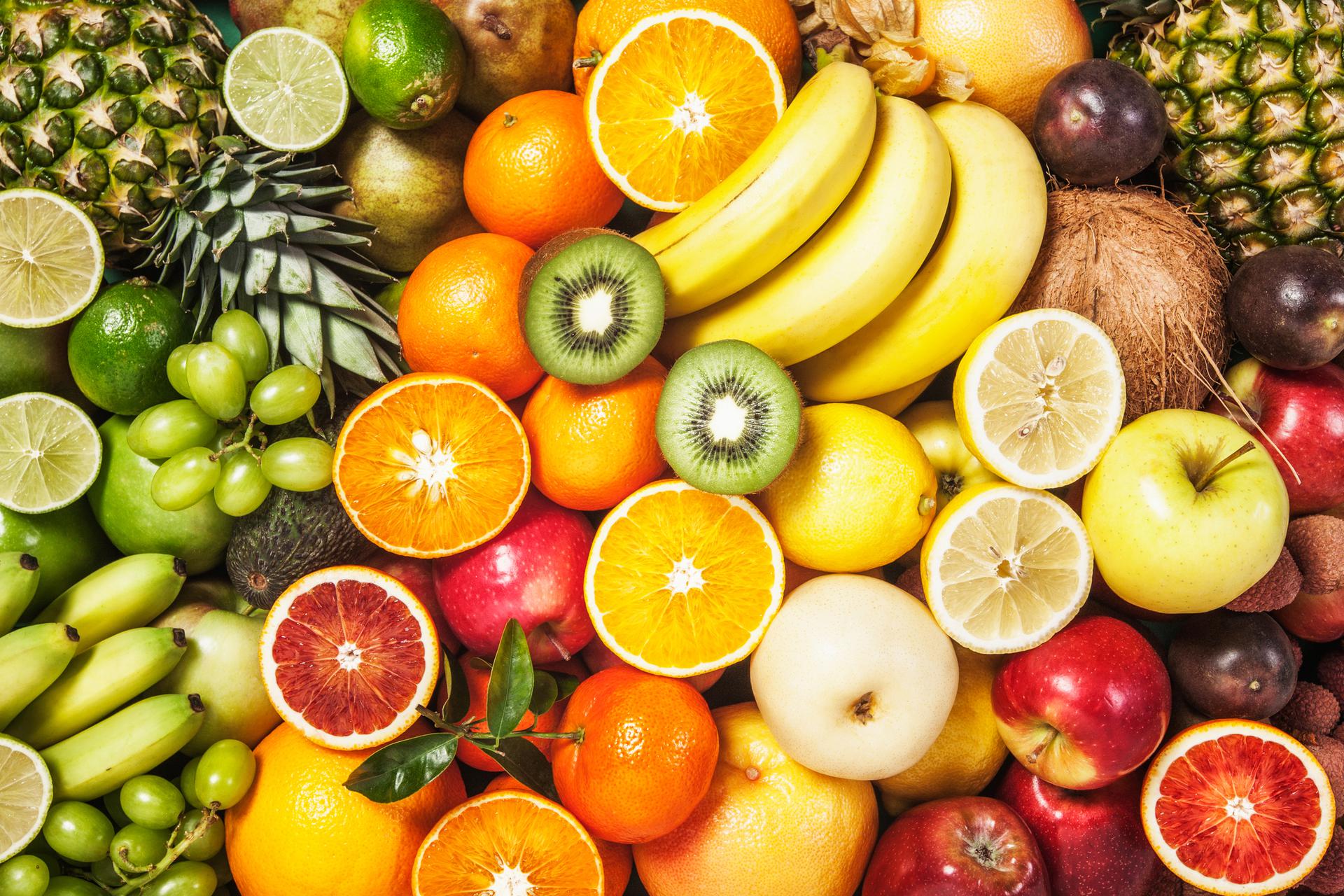 W ciastkarstwie w stanie świeżym wykorzystuje się większość owoców, w zależności od sezonu. Ogólnie dzieli się na soczyste i suche. Owoce soczyste to te , w których podczas dojrzewania wytwarza się  miękka, soczysta i aromatyczna owocnia. Owoce suche to te, których owocnia podczas dojrzewania twardnieje i drewnieje.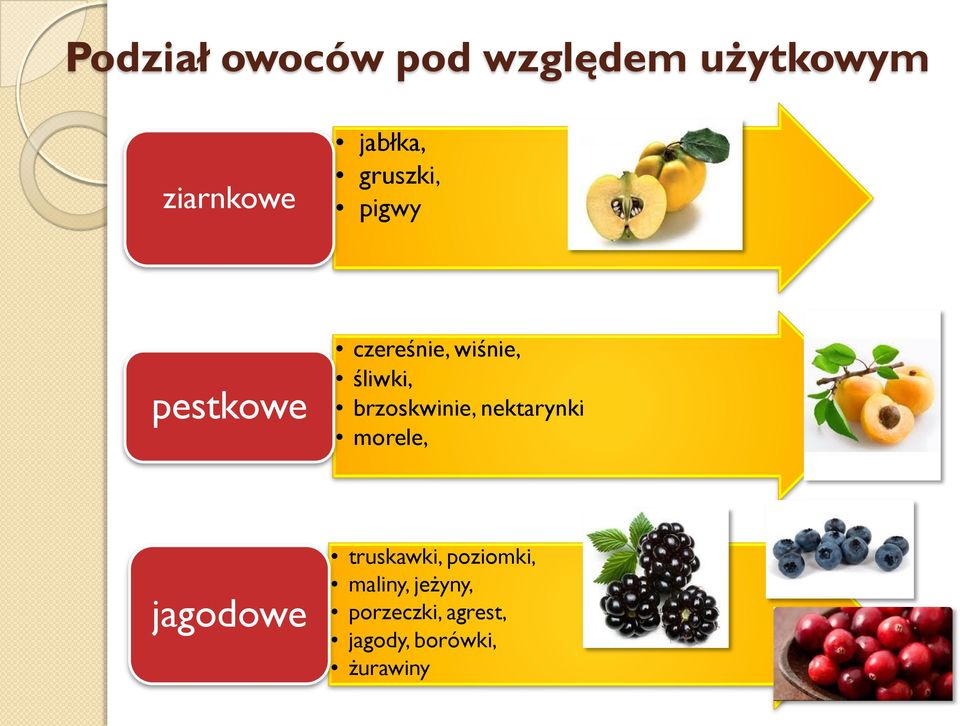 W produkcji ciastkarskiej zastosowanie owoców w wyrobach  pozwala:Podnieść walory smakowe i zapachoweZwiększyć wartość odżywczą ciast i ciasteczekObniżyć wartość energetyczną wyrobów ciastkarskichPoszerzyć i uatrakcyjnić asortyment wyrobów.Zapewnić estetyczny wygląd wyrobomOwoce jagodowe  świeże są naj mniej trwałe. Nadają się do nadziewania wyrobów, układania na powierzchni oraz doskonale wyglądają i smakują pod warstwą galaretkiOwoce ziarnkowe zachowują dłużej przydatność do spożycia. Przed  użyciem trzeba je umyć , obrać ze skórki, oczyścić z gniazd nasiennych i pokroić lub rozdrobnić. Najczęściej wykorzystuje się jabłka, gruszki zawierają więcej wody, mniej kwasów, co powoduje ze sok wsiąka w ciasto podczas pieczenia i obniża jego jakość. Pigwy wykorzystuje się wyłącznie w stanie przetworzonym, ponieważ są  bardzo twarde i cierpkie.Owoce pestkowe, zwłaszcza morele, śliwki węgierki dobrze znoszą temp. wypieku.  Owoce te można zalewać galaretką .Przed produkcją należy je umyć , odsączyć, wypestkować a brzoskwinie sparzyć i obrać ze skórki.Owoce południowe stanowią bardzo zróżnicowaną grupę. Można je używać do nadzień, kremów i mas. Ananas , kiwi w stanie świeżym zawierają kwasy niekorzystnie wpływające na żelowanie galaretek.Owoce suszone często stosowane w ciastkarstwie i cukiernictwie to rodzynki, figi, daktyle, morele, brzoskwinie, żurawina. Nadają się do nadzień  do ciast i mas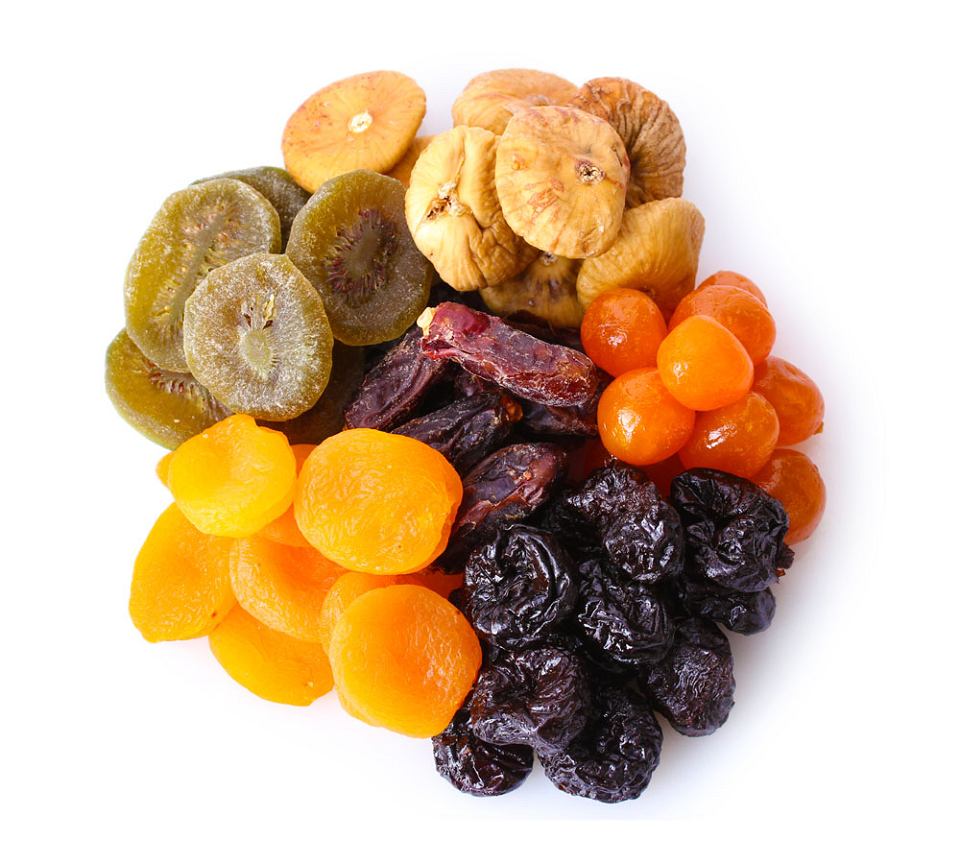 Owoce suche i nasiona obejmują orzechy i migdały. Znalazły szerokie zastosowanie jako:Bakalie do keksów, mas serowych, makowych, lodówSurowiec do produkcji mas orzechowych i marcepanuSkładniki kremów, nadzień , czekolad, batonów, cukierkówPosypki do ciast, tortów, wyrobów cukierniczychSurowiec do produkcji masła orzechowego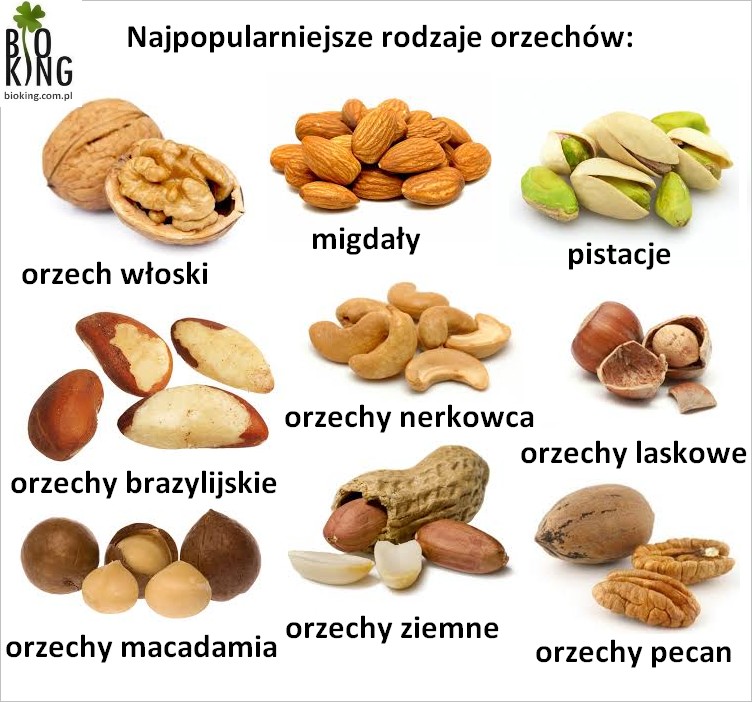 Przetwory owocowe i warzywne. Przetwory owocowe używane w produkcji to:Owoce mrożone, owoce pasteryzowane, pulpy owocowe, przeciery owocowe, wsady owocowe, soki owocowe zagęszczone, marmolady, dżemy i konfitury, owoce w żelu, owoce kandyzowane, jabłka prażone.W formie kandyzowanej wykorzystuje się również niektóre warzywa: marchew, dynię , rabarbar.            2.UżywkiUżywki to produkty spożywcze nie mające właściwości odżywczych, zawierające substancje, które działają pobudzająco na układ nerwowy. Mogą się charakteryzować  się mocnym aromatem i innymi cechami wpływającymi na smak produktów.Do używek stosowanych w ciastkarstwie i cukiernictwie nalezą:SpirytusAromatyczne alkohole(winiak, arak, rum, kirsch)AjerkoniakKawakakaoUżywki alkoholowe stosuje się w niewielkich ilościach do kremów, mas orzechowych, glazury, syropów do nasączania, nadzień do karmelków, pralin, wyrobów czekoladowych oraz do nasączania owoców.Kawa najlepszy aromat nadaje wyrobom świeżo mielona kawa ziarnista, dodawana w postaci suchej zmielonej. Wykorzystuje się ją do produkcji ciast biszkoptowych o smaku kawowym, herbatników, kremów, lodów, batonów, czekolad.Kakao.  Z ziaren kakaowego otrzymuje się miazgę kakaową, tłuszcz kakaowy, kakao w proszku, czekolady, polewy i nadzienia . W zależności od zawartości tłuszczu wyróżnia się kakao:wyborowe zaw. tł. powyżej 22%pełnotłuste o zaw. tł. od 20 do 22%tłuste od 15 do 17%małotłuste od 9 do 11%             3. Substancje dodatkoweSubstancje dodatkowe do żywności to te, których samych nie spożywa się jako żywności, ale dodaje do produktu spożywczego w celu polepszenia jego właściwości technologicznych, mimo że nie są jego typowym składnikiem. Obejmuje następujące grupy:substancje słodzącebarwnikiinne niż barwniki i substancje słodząceBarwniki to związki chemiczne i ich mieszaniny mające zdolność barwienia produktów spożywczych, lecz nieprzeznaczonych do bezpośredniego spożycia. Barwniki stosujemy w celu:nadania atrakcyjnej barwy produktomprzywrócenia barwy tym wyrobom, w których w procesie technologicznym nastąpiła utrata barwnikazapewnienie tych samych cech wszystkim partiom określonego produktu.Barwniki dzieli się według pochodzenia na:naturalneidentyczne z naturalnymisyntetyczne organicznenieorganiczne substancje barwiąceDuże znaczenie w produkcji cukierniczej mają: kurkumina, ryboflawina, koszenila, chlorofil, naturalny karmel, antocyjany.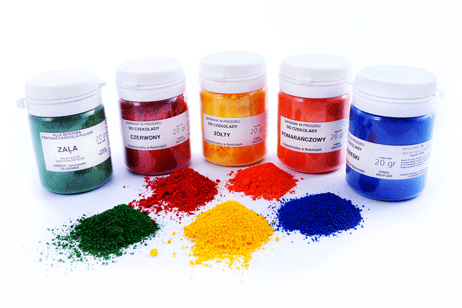 Aromaty to związki chemiczne i ich mieszaniny mające zdolność nadawania zapachów produktom spożywczym. Dzieli się je na:naturalneidentyczne z naturalnymisyntetyczne.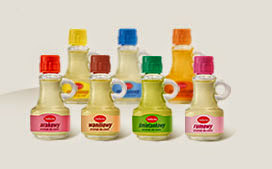 Aromaty naturalne obejmują:przyprawy roślinne np. imbir wanilię itd.Olejki eteryczneEsencje aromatyczneEkstrakty lub wyciągiEmulsje aromatówNa rynku można znaleźć również aromaty w proszku stosowane w produkcji koncentratów, ciast, deserów, budyniów, galaretek, herbat, napojów w proszku, lodów w proszkuSubstancje zagęszczające i żelujące  to substancje, które po rozpuszczeniu w wodzie w określonych warunkach tworzą lepkie roztwory płynne lub stałe. Należy do nich:Gumy roślinneEkstrakty z nasion( mączka z chleba świętojańskiego)Otrzymane z wodorostów morskich( agar, karagen)Uzyskiwane z surowców zwierzęcych( żelatyna, kazeiniany)Syntezowane przez drobnoustroje(ksantan)Inne substancje dodatkowe  Stabilizatory to substancje umożliwiające zachowanie odpowiednich właściwości środka spożywczego. Do stabilizatorów należą:Sole spożywcze kwasów organicznychNiektóre sole kwasu fosforowegoŚrodki żelujące: pektyna, karagenChlorek wapnia, węglan wapnia i inneEmulgatory to substancje umożliwiające utworzenie lub utrzymanie jednolitej mieszaniny dwóch lub więcej wzajemnie niemieszających się składników, takich jak olej i woda. Najczęściej stosowanym emulgatorem jest lecytyna a do produkcji chałwy można wykorzystać korzeń mydlinicy.4.Materiały pomocnicze- opakowania żywności.Opakowania żywności to wyroby służące do zabezpieczenia produktów spożywczych przed czynnikami powodującymi niekorzystne zmiany.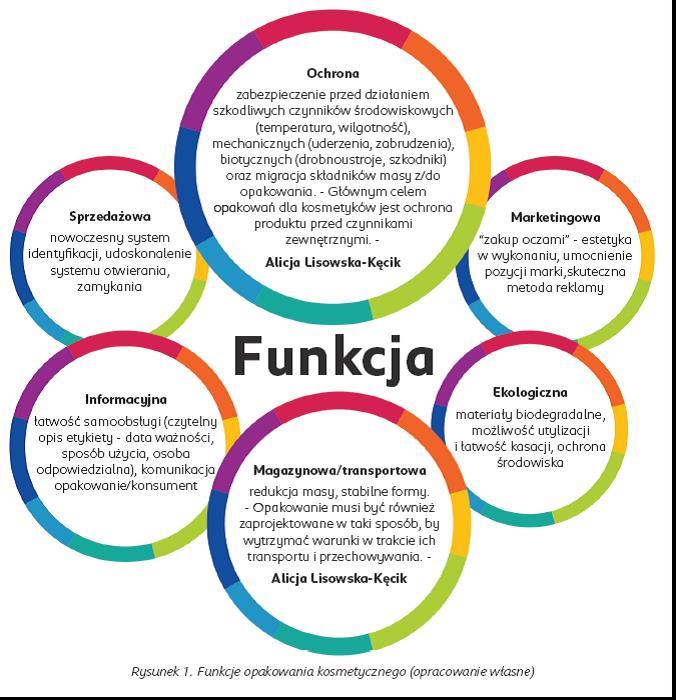 Klasyfikacja opakowań według różnych kryteriów:Stopień przystosowania( specjalne, uniwersalne)Ochrona środowiska( niedegradowalne, ekologiczne)Materiał( metalowe , szklane, papierowe, z tworzyw sztucznych)Konstrukcja( owinięcia, sztywne, miękkie)Przeznaczenie( jednostkowe, zbiorcze, transportowe)Trwałość( trwałe, nietrwałe)Sposób wykorzystania( jednorazowe, wielokrotnego użytku)Informacje na opakowaniach produktów spożywczych muszą uwzględniać przede wszystkim:Nazwę środka spożywczegoWykaz składników występujących w środku spożywczymDatę minimalnej trwałościInformacje dotyczące producenta i dystrybutora,Wagę nettoWarunki przechowywania.Na opakowaniach umieszcza się kreskowe kody identyfikacyjne. Służą one do automatycznej identyfikacji towarów .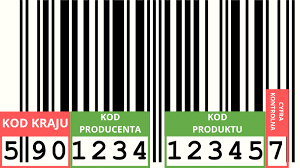                                        Przykłady  znaków umieszczanych na towarach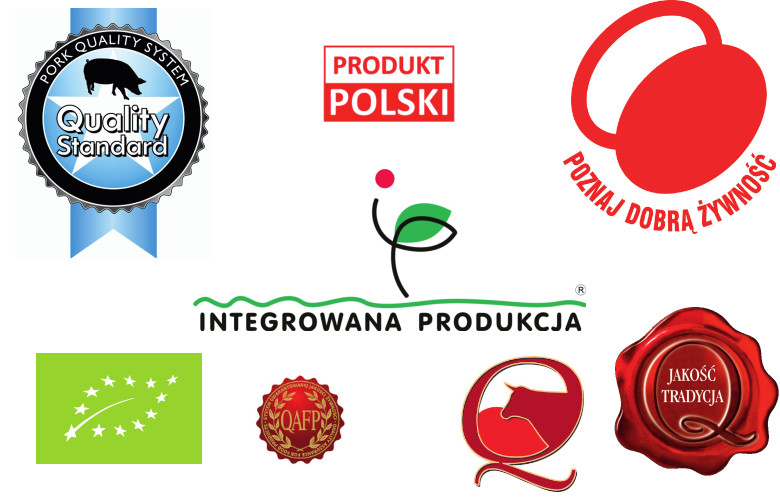 Do pakowania wyrobów ciastkarskich i cukierniczych najczęściej używa się:Papier do pakowania w rolkachPapierowe torebki fałdoweTacki tekturoweKartony do ciastSerwetki pod torty, koronkowe i tłuszczo odpornePapierowe torby z uchwytamiMateriały pochodzą z podręcznika Technologie produkcji cukierniczej Magdaleny Kazimierczak, grafiki ze stron internetowychZADANIA NALEŻY ODESŁAĆ NA ADRES SŁUŻBOWY DO 28 stycznia.Zadania1.Podaj przykłady barwników jakie wykorzystuje się w twoim miejscu praktyk oraz produkty do których się dodaje.2.Jak dzielimy kakao w zależności od zawartości tłuszczu.3.Korzystając ze zdjęcia w materiałach  wypisz jakie są tam przedstawione owoce suche i nasiona4.Wykorzystaj zdjęcie owoców przedstawionych w materiale i napisz jakie są tam owoce oraz podaj ich grupy użytkowe.5.Do czego wykorzystuje się używki w ciastkarstwie i cukiernictwie.6.Podaj przykłady zastosowania w cukiernictwie i ciastkarstwie migdałów, orzechów włoskich, laskowych.7.Wymień i opisz 4 funkcje opakowań.8.Co to są kody kreskowe i jakie informacje zawierają.